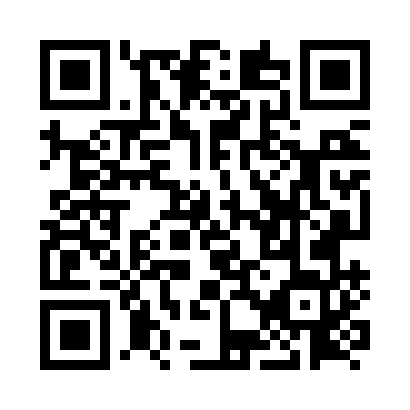 Prayer times for Bouillon, BelgiumMon 1 Apr 2024 - Tue 30 Apr 2024High Latitude Method: Angle Based RulePrayer Calculation Method: Muslim World LeagueAsar Calculation Method: ShafiPrayer times provided by https://www.salahtimes.comDateDayFajrSunriseDhuhrAsrMaghribIsha1Mon5:227:161:435:178:129:592Tue5:207:141:435:188:1410:013Wed5:177:121:435:198:1510:034Thu5:147:091:435:208:1710:055Fri5:127:071:425:208:1810:076Sat5:097:051:425:218:2010:097Sun5:067:031:425:228:2110:118Mon5:047:011:415:238:2310:139Tue5:016:591:415:238:2410:1510Wed4:586:571:415:248:2610:1711Thu4:556:551:415:258:2810:1912Fri4:536:531:405:268:2910:2213Sat4:506:511:405:268:3110:2414Sun4:476:481:405:278:3210:2615Mon4:446:461:405:288:3410:2816Tue4:416:441:395:288:3510:3117Wed4:396:421:395:298:3710:3318Thu4:366:401:395:308:3810:3519Fri4:336:381:395:308:4010:3820Sat4:306:361:395:318:4210:4021Sun4:276:351:385:328:4310:4222Mon4:246:331:385:328:4510:4523Tue4:216:311:385:338:4610:4724Wed4:186:291:385:348:4810:5025Thu4:156:271:385:348:4910:5226Fri4:126:251:375:358:5110:5527Sat4:096:231:375:368:5210:5728Sun4:066:211:375:368:5411:0029Mon4:036:201:375:378:5511:0230Tue4:006:181:375:378:5711:05